Состав экспертовКвалификационной комиссии центра оценки квалификации для осуществления деятельности по оценке квалификации в области «Бухгалтер»Наименование профессионального стандарта1 Фамилия, имя и отчество указать полностью.2 Наименование организации работодателя (без сокращений), наименование должности по трудовой книжке – на момент заполнения заявки ЦОК.3 Эксперт по оценке квалификации / технический эксперт.4 Наименование проф. стандарта по заявке ЦОК.5 Эксперт по оценки квалификации – высшее образование, ученая степень, технический эксперт – среднее профессиональное образование или высшее.6 Эксперт по оценке квалификации – не менее 5 лет, технический эксперт – не менее 3 лет.7 Не менее 3 лет.Президент НП АБС                                                                            Лысенко Д. В.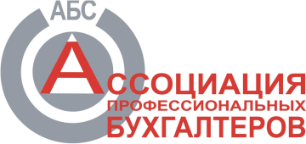 НП «Ассоциация Профессиональных Бухгалтеров Содружество» (НП АБС)№ п.пФамилия Имя Отчество эксперта1Основное место работы2Заявленный уровень аттестации эксперта3Заявленная область деятельности4Образование5Стаж работы по соответствующему виду (видам) профессиональной деятельности6Стаж работы в области оценки соответствия (аттестации, сертификации) персонала71Ким Сун НеОАО «Нефтяная компания «Роснефть», член правления, Советник ПрезидентаЭксперт по оценке квалификациибухгалтерВысшее экономическое202.Чайковская Елена АндреевнаФедеральное автономное учреждение «Федеральный центр нормирования, стандартизации и технической оценки соответствия в строительстве» (ФАУ «ФЦС»), Начальник финансово-экономического управления - главный бухгалтер Эксперт по оценке квалификациибухгалтерВысшее экономическое35103.Савина Юлия ВалерьевнаООО «ХайдельбергЦементРус» Технический экспертбухгалтерВысшее экономическое; Высшее юридическое2334.Лысенко Денис ВладимировичНП «Ассоциация Профессиональных Бухгалтеров Содружество», ПрезидентЭксперт по оценке квалификациибухгалтерВысшее экономическое, к. э. н2055.Майер Елена АнатольевнаООО «Роза Хутор» (Обособленное подразделение «Рэдисон» и Парк Инн», Финансовый контролер Эксперт по оценке квалификациибухгалтерВысшее экономическое2536.Слотова Ольга Леонидовна ООО «Аудиторская фирма «Слог-Аудит», Генеральный директор Технический эксперт бухгалтер Высшее экономическое36127.Бокач Сергей БорисовичГенеральный директор Закрытое акционерное общество «Амурский дом аудита»эксперт по оценке квалификациибухгалтерВысшее экономическое358.Мазница Елена МихайловнаВолгГТУ, доцент кафедры УиРГХиСэксперт по оценке квалификациибухгалтерВысшее экономическое, к.э.н.26129.Кутилина Татьяна АндреевнаПАО «Совфрахт»Заместитель главного бухгалтера 1 категории.бухгалтер2 Высших1710.Иванова Лилия Искаковнабщество с ограниченной ответственностью"Аудит-Прогресс"директор, аудиторэксперт по оценке квалификациибухгалтерВысшее экономическое2011.ПятковскаяЛидия ИвановнаОбщество с ограниченной ответственностью Аудиторская фирма «Бизнес-Аудит»  Директор   (аудитор)Эксперт по оценке квалификациибухгалтерВысшее экономическое Высшее юридическое2512.Устинова Ольга ЕвгеньевнаНОУ Международный институт экономики и права – доцентг. МоскваООО «ОМИС консалтинг» - аудитЭксперт по оценке квалификациибухгалтерВысшее экономическое Высшее юридическое161413.Гусева Галина ИльиничнаОбщество с ограниченной ответственностью «Брянский Асбестоцемент ный завод» -Главный бухгалтер , Налоговый консультант Общество с ограниченной ответственностью «Аудиторская фирма «НТЛ-Аудит» Аудитор, по совместительствуТехнический эксперт  бухгалтерВысшее Аудитор1914.Хохлова Нина КузьминичнаОбщество с ограниченной ответственностью «Аудиторская фирма «НТЛ-Аудит» Директор, аудиторЭксперт по оценке квалификации   бухгалтерВысшееАудитор1515.Царькова Татьяна НиколаевнаОбщество с ограниченной ответственностью «Аудиторская фирма «НТЛ-Аудит» Финансовый директор, аудиторЭксперт по оценке квалификации   бухгалтерВысшееАудитор1516.СитдиковаДинаШамилевна ООО «ФБК Поволжье»Эксперт по оценке квалификации бухгалтерВысшее экономическое2117.Матвеев Юрий ЛеонидовичРоссийский государственный гидрометеорологический университет,Заведующий кафедрой Высшей математики и теоретической механики Эксперт по оценке квалификации бухгалтерЛенинградский государсвенный университет, математик,  д. физ.-мат. наук (геофизика) 43318.Николаева Ольга ЕвгеньевнаМГУ им. М.В. Ломоносова, доцент кафедры учета, анализа и аудитаЭксперт по оценке квалификациибухгалтерВысшее экономическое4019.Коновалова Татьяна ВасильевнаООО «Аудиторская фирма «Омега». Руководитель отдела бухгалтерского обслуживания и консалтингаЭксперт по оценке квалификациибухгалтерВысшее экономическое14820.Порошин Валерий ВладимировичАвтономная некоммерческая организация высшего образования «Международный институт экономики и менеджмента», РекторТехнический экспертбухгалтерВысшее техническое, доктор технических наук, профессор4021.Воробьева Любовь ПавловнаИздательский Дом «Советник бухгалтера»Генеральный директорЭксперт по оценке квалификациибухгалтерВысшее, к.э.н.4022.Кушель Александр АлексеевичООО «Центр профессиональной оценки», Генеральный директорЭксперт по оценке квалификациибухгалтерВысшее, кандидат технических наук, доцент173